CATEGORIA: ÁREA DE CONCENTRAÇÃO DO PROGRAMA: NOME DO PROFESSOR:            MATRICULA (docente):           CPF:          RG/UF:      /               Data Nascimento:      /     /      E-MAIL:        RAMAL:        CELULAR:      MAIOR TITULAÇÃO: ANO TITULAÇÃO:        LOCAL TITULAÇÃO:             MOTIVO CREDENCIAMENTO: NOME DO CANDIDATO:       NÍVEL: NOME DO CANDIDATO:       NÍVEL: OBS: Consultar o regulamento na página do Programa para relação aluno/orientador permitida para novos docentes/orientadores.DETALHAMENTO DOS ARTIGOS PUBLICADOS NO ULTIMO QUADRIÊNIO:CASO TENHA MAIS DO QUE 12 PRODUÇÕES NO ÚLTIMO QUADRIÊNIO, INCLUIR EM OUTRO DOCUMENTO.*anexar primeira página destas publicações supracitadas e a capa do curriculum lattes atualizado há menos de 60 dias. SOMENTE serão consideradas as publicações ≥B2 no Qualis Medicina I (vide estrato abaixo).DETALHAMENTO DOS FINANCIAMENTOS EM ANDAMENTO:Comprovar financiamento para pesquisa vigente, de agências públicas como a FAPESP, CNPq ou UNICAMP (FAEPEX); ou de órgãos privados, desde que comprovado que a verba será utilizada para pesquisa. Eventualmente, nos casos em que o projeto não requeira financiamento para ser desenvolvido, o docente deverá enviar uma carta justificando o fato e explicando como se dará o desenvolvimento do projeto.Data: 19/06/2017_________________________________________ASSINATURA DO SOLICITANTEO CREDENCIAMENTO TERÁ VALIDADE DE 1 ANO.Classificação dos Periódicos (há um link na página do programa)http://www.capes.gov.br/images/documentos/Qualis_periodicos_2016/Consideracoes_Qualis_Periodicos_Area_15__2016_2013-2015.pdf SOMENTE serão consideradas as publicações ≥ B2 no Qualis Medicina I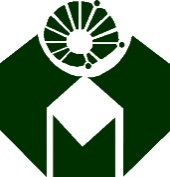 UNIVERSIDADE ESTADUAL DE CAMPINASFACULDADE DE CIÊNCIAS MÉDICASSOLICITAÇÃO DE CREDENCIAMENTO PARA ADMISSÃO DE ORIENTANDOS – PROGRAMA DE CIÊNCIAS MÉDICASTítulo periódicoPág. Inicial/finalMês/AnoFator de Impacto - caso não tenha, coloque o IndexadorQualis     /          /          /          /          /          /          /          /          /          /     TOTAL:TOTAL:TOTAL:TOTAL:AgenciaAnoProcessoValorEstratoFator de ImpactoPesoA1≥4,5100A2>3,22≤4,4980B1>2,20≤3,2160B2>1,10≤2,2040